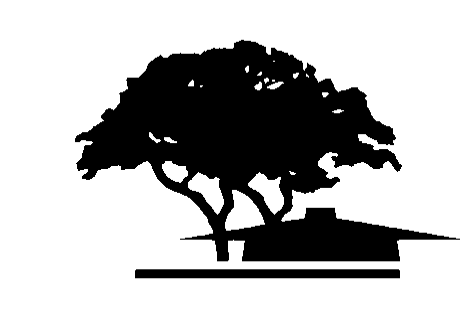 LOCATION:		Room 5609TIME:			1:30 PM – 3:00 PM PRESENT: Micaela Agyare, Pauline Brown, Hilda Fernandez, Doreen Finkelstein, Donna Frankel, Kevin Harral, April Henderson, Carolyn Holcroft, Kurt Hueg, Susie Huerta, Adrienne Hypolite, Andrew Lamanque, Lisa Ly, Betsy Nikolchev, Paul Starer, Lan Truong, Voltaire Villanueva, Bill Ziegenhorn, MINUTES- June 13, 2017The meeting minutes will be approved at the next meeting (please see attached).ANNOUNCEMENTSASFC is seeking a faculty advisor for a group of students to attend the AfroTech Conference in San Francisco on Friday, Nov. 10 and Saturday, Nov. 11.  Please contact Chinwe Idika, Foothill College Student Trustee, if you are interested.INTRODUCTIONS/ORIENTATION TO SEWPaul Starer gave a brief history of the college’s equity efforts and the formation of the Student Equity Workgroup. With the State allocating dollars to equity, the SEW became overwhelmed with approving funding requests even though the SEWs Goals & Activities have not really focused on the budget. The conversation led to some questions regarding the purpose of the SEW:How will the Office of Equity, the Integrated Plan, and the governance restructuring impact SEW?What can SEW do to support the goals/activities in the Student Equity Plan that the Integrated Plan has orphaned?Will the SEWs activities become driven by the Integrated Plan?Other ideas were generated on what the SEW’s purpose, goals and activities could be this year including:Cultivate relationships with colleagues outside of SEW to spread the equity messageOffer professional development opportunitiesSEW members serve as equity liaisons to other departmentsDevelop a storehouse of best practicesIdentify bottlenecks/obstacles to infusing equity across campus“Puentify” all courses; equity shouldn’t only be in the learning communities but across the curriculumTake leadership in the language that we use INTEGRATED PLANPaul Starer shared the Integrated Plan power point presentation (please see attached). To review, the State is now mandating that colleges integrate and align BSI, SEP, and 3SP initiatives in one plan, the Integrated Plan. Although the goal is to align the three initiatives in one plan, the funding of these programs will remain separate. The Student Success Collaborative drafted goals for the Integrated Plan with Basic Skills being the common thread throughout the three areas (please see attached).Updates on the plan:The deadline for the Integrated Plan has been pushed back to Jan. 31, 2018. The 1st and 2nd reads are scheduled at PaRC on Nov. 15 and Dec. 6 respectively.SEW will have an opportunity to provide feedback on the Integrated Plan at the SEW meeting on Nov. 28.Andrew Lamanque has been tasked with writing the plan (thank you, Andrew!).The Integrated Plan has a 2-year focus: 17-18 and 18-19.Several issues were raised during the discussion of the Integrated Plan. First, the college should not continue to have separate plans (BSI, SEP, and 3SP). Second, there was a discussion on the suggestion by Academic Senate on how to integrate Guided Pathways throughout the plan.REVIEW AND UPDATE GOALS FROM LAST YEARThere was a wide-ranging discussion on what the goals and activities should be for this year. Ideas included:Spend Fall reviewing English Basic Skills pathway CORs with an equity lens, and Winter reviewing transfer courses CORsKeep track of new state legislation, i.e Guided Pathways, Assembly Bill 705.Provide professional development around new requirements for basic skills coursesImprove communication about equity across college committees and groupsDevelop goals/activities that involve Student Services/classified staff; make equity more inclusive.  Help students advocate for themselves.Involve part-time faculty in equity effortsNEXT MEETING Nov. 28 1:30-3pm Room 5609ITEMSTIMETOPICSLEADERSEXPECTED OUTCOME11:30-1:35Minutes—6/13/2017TrichairsApproval21:35-1:50Introductions/Orientation to SEWSEWApproval31:50-2:10Integrated PlanStarerDiscussion42:10-3:00Review and Update Goals from Last YearTrichairsDiscussion